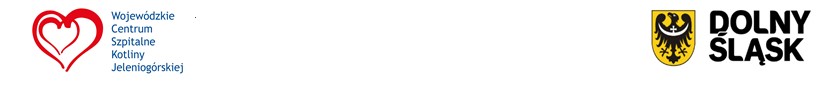 Wojewódzkie Centrum Szpitalne Kotliny Jeleniogórskiej w Jeleniej Górze SPECYFIKACJA ISTOTNYCH WARUNKÓW ZAMÓWIENIA W POSTĘPOWANIU O UDZIELENIE ZAMÓWIENIA PUBLICZNEGO „Dostawa produktów leczniczych stosowanych w ramach chemioterapii oraz w ramach programów lekowych” ZNAK SPRAWY:  ZP/PN/49/12/2018 PUBLIKACJA OGŁOSZENIA DUUE: 2019/S 017-035349 z dnia 24.01.2019 r.  Postępowanie prowadzone jest w trybie przetargu nieograniczonego o wartości szacunkowej powyżej 221.000 EURO, zgodnie z przepisami ustawy z dnia 29 stycznia 2004r. Prawo zamówień publicznych (tekst jednolity Dz. U.  z 2018 r., poz. 1986) – zwanej dalej: ustawą. z up. Dyrektora WCSKJ Kierownik Działu Umów, Zamówień Publicznych i Zaopatrzenia inż. Jerzy Świątkowski Informacje wstępne  	Numer i tytuł postępowania.  Postępowanie, którego dotyczy niniejszy dokument oznaczone jest znakiem: Publikacja DUUE nr 2019/S 017-035349 z dnia 24.01.2019 r. Nr ref. : ZP/PN/49/12/2018 oraz tytułem: „Dostawa produktów leczniczych stosowanych w ramach chemioterapii oraz w ramach programów lekowych” Wykonawcy we wszelkich kontaktach z Zamawiającym w sprawie niniejszego postępowania powinni powoływać się na ten znak i tytuł.  	Specyfikacja istotnych warunków zamówienia stanowi:     - podstawę do ogłoszenia i przeprowadzenia przetargu nieograniczonego,     - integralną część umowy na realizowanie dostawy objętej zamówieniem.  Specyfikacja istotnych warunków zamówienia zawiera następujące rozdziały: Wykonawcą może być osoba fizyczna, osoba prawna lub jednostka organizacyjna nieposiadająca osobowości prawnej oraz podmioty te występujące wspólnie.  Podmioty występujące wspólnie (w rozumieniu art. 23 ustawy) ponoszą solidarną odpowiedzialność prawną za ewentualne nienależyte wykonanie zamówienia. Adres strony internetowej Zamawiającego – www.spzoz.jgora.pl   Adres poczty e-mail Zamawiającego – przetargi@spzoz.jgora.pl Adres poczty e-mail Zamawiającego za pośrednictwem platformy zakupowej-  https://platformazakupowa.pl/wcskj Wojewódzkie Centrum Szpitalne kotliny Jeleniogórskiej w Jeleniej Górze; 58-506 Jelenia Góra, ul. Ogińskiego 6, tel. 075 753 7286, zwany dalej „Zamawiającym”. 2. Tryb udzielenia zamówienia Postępowanie prowadzone jest w trybie przetargu nieograniczonego. Zamawiający zastosuje procedurę uregulowaną w art. 24aa Ustawy Pzp, tzw. „procedura odwrócona”. Zamawiający  zastrzega zgodnie z art. 24 aa Ustawy Pzp, że najpierw dokona oceny ofert a następnie zbada czy Wykonawca, którego została oceniona najwyżej, nie podlegała wykluczeniu oraz spełnia warunki udziału w postępowaniu. Zamawiający na etapie postępowania może odstąpić od prowadzenia „procedury odwróconej”.  2.1 . Opis przedmiotu zamówienia Zamówienie obejmuje Dostawa produktów leczniczych stosowanych w ramach chemioterapii oraz w ramach programów lekowych dla potrzeb Wojewódzkiego Centrum Szpitalnego Kotliny Jeleniogórskiej: 1. Pakiety od 1 do 93 rozpatrywane będą osobno, jako samodzielne zadania CPV- 33600000. 2.2 Szczegółowy opis przedmiotu zamówienia zawierają załącznik nr 1 do specyfikacji. Opis ten należy odczytywać wraz z ewentualnymi zmianami treści specyfikacji, będącymi np. wynikiem udzielonych odpowiedzi na zapytania wykonawców. Opis przedmiotu zamówienia opracowano zgodnie z treścią art. 29 ust. 3 ustawy Prawo zamówień publicznych (Dz. U. z 2018, poz. 1986 ). Jednakże  w przypadku, gdy opis przedmiotu zamówienia lub załączona dokumentacja zawiera przywołania znaków towarowych, patentów lub pochodzenia, źródła lub szczególnego procesu, który charakteryzuje produkty lub usługi dostarczane przez konkretnego wykonawcę należy uznać, iż wskazaniu temu towarzyszą wyrazu „lub równoważny”. Zamawiający dopuszcza stosowanie rozwiązań równoważnych, których zastosowanie prowadzić będzie do zakładanego efektu. Ewentualne przywołane w załączniku nr 1 do SIWZ znaki towarowe, patenty lub pochodzenia, źródła lub szczególne procesy urządzeń i wyrobów należy traktować jako definicje standardowe, a nie konkretne nazwy firmowe urządzeń i wyrobów zastosowanych w dokumentacji. Obowiązek udowodnienia równoważności leży po stronie Wykonawcy. Zgodnie z art. 30 ust. 4 ustawy Prawo zamówień publicznych, ilekroć w opisie przedmiotu zamówienia lub w załączonej dokumentacji przedmiot zamówienia opisany został za pomocą norm, europejskich ocen technicznych, aprobat, specyfikacji technicznych i systemów referencji technicznych - Zamawiający dopuszcza zastosowanie rozwiązań równoważnym opisywanym,  a odniesieniu takiemu towarzyszą wyrazy „lub równoważne”. Wykonawca, który powołuje się na rozwiązania równoważne opisywanym przez Zamawiającego, jest obowiązany wykazać, że oferowane przez niego materiały/ asortyment/ sprzęt spełniają wymagania określone przez Zamawiającego. W takiej sytuacji Zamawiający wymaga złożenie stosownych dokumentów, potwierdzających spełnienie wymagań. Zamawiający nie przewiduje zamówień uzupełniających.  Zamawiający nie przewiduje zastosowania aukcji elektronicznej. Zamawiający dopuszcza składanie ofert częściowych. Każdy pakiet do osobnego rozpatrywania. Liczba pakietów: 93. Ofertę można złożyć na całość zamówienia (wszystkie pakiety) lub na poszczególne zadania. W danym pakiecie należy zaoferować cały asortyment w nim zawarty. Zamawiający nie dopuszcza składania ofert wariantowych. 2.3  W obrębie pozycji numerycznej należy zaoferować wszystkie dawki (np. lek bendamustyna- należy zaoferować zarówno fiolki 25 mg jak i 100 mg) 2.4 Dostarczenia faktury wraz z towarem w dniu dostawy w formie papierowej i elektronicznej oraz czytelnej dla systemu informatycznego szpitala SIS ESKULAP. 2.5  Informacji, na etapie tworzenia oferty przetargowej o zaprzestaniu produkcji czasowym lub całkowitym zaprzestaniu. 2.6.  Dostarczenia 	towaru 	oznakowanego 	w 	języku 	polskim, 	zarówno 	na 	opakowaniu bezpośrednim jak i zewnętrznym i zaopatrzonego w ulotkę w języku polskim. 2.7 Dostarczania towaru zgodnego z zaoferowanym. Dostarczenie zamiennika musi być wcześniej uzgodnione z Zamawiającym. 2.8 Do jednego zamówienia należy dostarczyć tylko jedną fakturę. Zamawiający nie dopuszcza wystawiania kilku faktur do jednego zamówienia (dzielenia zamówienia na kilka faktur). 2.9 Dostarczania produktów leczniczych ratujących życie na „cito” wg. zapisów umowy. Dostawa będzie dokonana w ciągu 24 godzin od chwili złożenia zamówienia. W razie nie wywiązywania się z tego obowiązku, Zamawiający nałoży na Wykonawcę dotkliwe kary. 2.10 Dostarczenia wraz z dostawą wydruku temperatur transportu produktów leczniczych. 2.11 	 Dostarczania faktur w wersji elektronicznej na adres fakturyapteka@spzoz.jgora.pl 2.12 Dostarczania odmowy realizacji zapotrzebowania na produkty lecznicze na adres apteka@spzoz.jgora.pl 2.13 Dostarczania towaru do godziny 9.00  2.14 Dla pakietów nr 7, 9, 15, 16, 21, 23, 38 wymagany jest zapis w Charakterystyce Produktu Leczniczego o stabilności chemiczno-fizycznej po pierwszym otwarciu fiolki wynoszącej minimum 14 dni.  3. ZAMAWIAJĄCY WYMAGA NA WEZWANIE PRZEDŁOŻENIA PRZEZ WYKONACĘ ZGODNIE Z ART. 26 UST. 1 Ustawy pzp wykazu  dokumentów potwierdzających, że oferowane dostawy odpowiadają wymaganiom określonym przez Zamawiającego: Dla pakietów 7, 9, 15, 16, 21, 23, 38: a) Dla zaoferowanego asortymentu (każda pozycja z pakietu) Wykonawca przedstawi charakterystykę produktu leczniczego w formie oryginału lub kserokopii poświadczonej za oryginałem. 4. Termin wykonania zamówienia Termin wykonania przedmiotu zamówienia: 	• 	z chwilą zawarcia umowy przez okres 12 miesięcy.  4.1 Warunki i termin płatności  Za prawidłową realizację przedmiotu zamówienia Wykonawca otrzymywać będzie wynagrodzenie po dostawie, na podstawie prawidłowo wystawionej faktury VAT płatne 60 dni od dnia otrzymania faktury przez Zamawiającego. Za dzień zapłaty przyjmuje się dzień obciążenia rachunku Wykonawcy.  5.1 Wykonawcy ubiegający się o udzielenie zamówienia muszą spełniać warunki zawarte w art. 22 ust. 1 ustawy Pzp  dotyczące:  5.2 O udzielenie zamówienia mogą ubiegać się Wykonawcy, którzy nie podlegają wykluczeniu z udziału w postępowaniu na podstawie: 5.2.1 Przesłanek obligatoryjnych z art. 24 ust. 1 pkt 12 – 23 ustawy PZP, 5.2.2 Przesłanek fakultatywnych, o których mowa w  art. 24 ust. 5  ustawy PZP, 5.2.3 Zamawiający wykluczy z przedmiotowego postępowania o udzielenie zamówienia publicznego Wykonawcę: W stosunku, do którego otwarto likwidację, w zatwierdzonym przez sąd układzie w postępowaniu restrukturyzacyjnym jest przewidziane zaspokojenie wierzycieli przez likwidację jego majątku lub sąd zarządził likwidację jego majątku w trybie art. 332 ust. 1 ustawy z dnia 15 maja 2015 r. – Prawo restrukturyzacyjne (tekst jednolity Dz. U. z 2017, poz. 1508 z późn. zman.) lub którego upadłość ogłoszono, z wyjątkiem wykonawcy, który po ogłoszeniu upadłości zawarł układ zatwierdzony prawomocnym postanowieniem sądu, jeżeli układ nie przewiduje zaspokojenia wierzycieli przez likwidację majątku upadłego, chyba że sąd zarządził likwidację jego majątku w trybie art. 366 ust. 1 ustawy z dnia 28 lutego 2003 r. – Prawo upadłościowe (tekst jednolity Dz. U. z 2017 poz. 2344 z późn. zmian). Który, w sposób zawiniony poważnie naruszył obowiązki zawodowe, co podważa jego uczciwość, w szczególności gdy Wykonawca w wyniku zamierzonego działania lub rażącego niedbalstwa nie wykonał lub nienależycie wykonał zamówienie, co zamawiający jest w stanie wykazać za pomocą stosownych środków dowodowych;  Jeżeli Wykonawca lub osoby, o których mowa w art. 24 ust.1 pkt 14 ustawy Pzp, uprawnione do reprezentowania wykonawcy pozostają w relacjach określonych w art. 17 ust.1 pkt 2-4 ustawy Pzp z : a. Zamawiającym, osobami uprawnionymi do reprezentowania zamawiającego, członkami komisji przetargowej, osobami, które złożyły oświadczenie, o którym mowa w art. 17 ust.2a ustawy Pzp-chyba, że jest możliwe zapewnienie bezstronności po stronie Zamawiającego w inny sposób niż przez wykluczenie wykonawcy z udziału  w postępowaniu; Który, z przyczyn leżących po jego stronie, nie wykonał albo nienależycie wykonał w istotnym stopniu wcześniejszą umowę w sprawie zamówienia publicznego lub umowę koncesji, zawartą z zamawiającym, o którym mowa  w art. 3 ust. 1 pkt 1- 4 ustawy pzp, co doprowadziło do rozwiązania umowy lub zasadzenia odszkodowania; Wobec którego wydano ostateczną decyzję administracyjną o naruszeniu obowiązków wynikających z przepisów prawa pracy, prawa ochrony środowiska lub przepisów o zabezpieczeniu społecznym, jeżeli wymierzono tą decyzją karę pieniężną nie niższą niż 3000 złotych; Wykaz oświadczeń i dokumentów, jakie mają dostarczyć Wykonawcy w celu potwierdzenia spełniania warunków udziału w postępowaniu 6.1 Wykonawcy muszą złożyć wraz z ofertą opatrzoną kwalifikowanym podpisem aktualne na dzień składania ofert oświadczenie w postaci jednolitego europejskiego dokumentu zamówień (dalej: JEDZ) w zakresie wskazanym w SIWZ  w Załączniku nr 4 do SIWZ (wzór JEDZ) oraz w Instrukcji dotyczącej wymogu złożenia elektronicznej wersji JEDZ:  =================================================================== Krok 1 Wykonawca przygotowuje dokument elektroniczny, wypełniając JEDZ przy pomocy narzędzia ESPD lub innych dostępnych narzędzi lub oprogramowania. Wykorzystywane przez Wykonawcę narzędzia lub oprogramowanie powinny umożliwić uzupełnienie JEDZ  i utworzenie dokumentu, zgodnie z informacjami wskazanymi przez Zamawiającego  w specyfikacji istotnych warunków zamówienia. Krok 2 Wykonawca podpisuje JEDZ kwalifikowanym podpisem elektronicznym, (oświadczenia podmiotów składających ofertę/ wspólnie oraz podmiotów udostępniających potencjał składane na formularzu JEDZ powinny mieć formę dokumentu elektronicznego, podpisanego kwalifikowanym podpisem elektronicznym przez każdego z nich w zakresie w jakim potwierdzają okoliczności, o których mowa w treści art. 22 ust. 1 ustawy Pzp. wystawionym przez dostawcę kwalifikowanej usługi zaufania, będącego podmiotem świadczącym usługi certyfikacyjne - podpis elektroniczny spełniający wymogi bezpieczeństwa określone w ustawie z dnia 5 września 2016 r. – o usługach zaufania oraz identyfikacji elektronicznej (Dz. U. z 2016 r. poz. 1579). Dostawcy kwalifikowanych usług zaufania, tj. podmioty udostępniające usługę kwalifikowanego podpisu elektronicznego, wpisane są do rejestru Narodowego Centrum Certyfikacji. Krok 3 Stworzony lub wygenerowany przez Wykonawcę dokument elektroniczny JEDZ ma zostać dołączony do oferty i razem z nią złożony na stronie, gdzie ogłoszone jest postępowanie (link do postępowania znajduje się na profilu nabywcy https://www.platformazakupowa.pl/wcskj). Krok 4 W przypadku wezwania do uzupełnienia JEDZ na podstawie art. 26 ust. 3 ustawy Pzp Wykonawca przesyła dokument podpisany kwalifikowanym podpisem elektronicznym za pośrednictwem platformy zakupowej Open Nexus Sp. z o.o., korzystając z przycisku Wyślij wiadomość dostępnego na stronie na stronie, gdzie ogłoszone jest postępowanie (link do postępowania znajduje się na profilu nabywcy https://www.platformazakupowa.pl/wcskj). =================================================================== 6.2. Informacje zawarte w JEDZ stanowią wstępne potwierdzenie, że Wykonawca nie podlega wykluczeniu. JEDZ należy sporządzić zgodnie z wzorem standardowego formularza określonego w rozporządzeniu wykonawczym Komisji Europejskiej wydanym na podstawie art. 59 ust. 2 dyrektywy 2014/24/UE. Wzór JEDZ stanowi Załącznik …4.. do SIWZ, W przypadku wspólnego ubiegania się o zamówienie przez Wykonawców oświadczenie (JEDZ) składa każdy z Wykonawców wspólnie ubiegających się o zamówienie - Oświadczenia te mają potwierdzać brak podstaw wykluczenia w zakresie, w którym każdy z Wykonawców wykazuje brak podstaw wykluczenia. a) pełnomocnictwo do reprezentowania Wykonawcy/Wykonawców występujących wspólnie, o ile ofertę składa pełnomocnik. 6.3. Informacje dotyczące sporządzenia JEDZ: Informujemy, że pod adresem http://ec.europa.eu/growth/espd Komisja Europejska udostępniła narzędzie umożliwiające Zamawiającym i Wykonawcom utworzenie, wypełnienie i ponowne wykorzystanie standardowego formularza JEDZ/ESPD w wersji elektronicznej (eESPD). W celu wypełnienia JEDZ należy: ze strony internetowej Zamawiającego pobrać plik JEDZ będący Załącznikiem nr …4.. do SIWZ , uruchomić stronę http://ec.europa.eu/growth/espd, po uruchomieniu strony i wyborze języka polskiego, należy wybrać opcję „Jestem wykonawcą”, następnie należy wybrać opcję „zaimportować ESPD”, wczytać rozpakowany plik JEDZ będący Załącznikiem nr …4… do SIWZ wybrać kraj „Polska”        i postępować dalej zgodnie z instrukcjami (podpowiedziami) w narzędziu. 6.4. Wykonawcy mogą wspólnie ubiegać się o udzielenie zamówienia. W takim przypadku Wykonawcy ustanawiają pełnomocnika do reprezentowania ich w postępowaniu o udzielenie zamówienia albo reprezentowania w postępowaniu i zawarcia umowy  w sprawie zamówienia publicznego. 6.5. Wykonawca, który powołuje się na zasoby innych podmiotów, w celu wykazania braku istnienia wobec nich podstaw wykluczenia wskazanych w pkt. 5.2 SIWZ oraz spełniania,  w zakresie, w jakim powołuje się na ich zasoby, warunków udziału w postępowaniu składa także JEDZ dotyczący tych podmiotów. 6.6. W przypadku wspólnego ubiegania się o zamówienie przez Wykonawców, JEDZ składa każdy z Wykonawców wspólnie ubiegających się o zamówienie. JEDZ potwierdza spełnianie warunków udziału w postępowaniu oraz brak podstaw wykluczenia w zakresie, w którym każdy z Wykonawców wykazuje spełnianie warunków udziału w postępowaniu oraz brak podstaw wykluczenia. 6.7 W celu potwierdzenia braku podstawy do wykluczeniu wskazanej w art. 24 ust. 1 pkt 23 ustawy PZP Wykonawca, w terminie 3 dni od dnia zamieszczenia na stronie internetowej informacji, o której mowa w pkt. 12.4. SIWZ, przekazuje Zamawiającemu oświadczenie  o przynależności lub braku przynależności do tej samej grupy kapitałowej (w rozumieniu ustawy z dnia 16 lutego 2007 r. o ochronie konkurencji i konsumentów (tekst jednolity Dz.U. z 2017 poz. 229). Dokument należy złożyć w oryginale w postaci dokumentu elektronicznego opatrzonego kwalifikowanym podpisem.  Dokument lub oświadczenie, sporządzane w języku obcym należy złożyć wraz z tłumaczeniem na język polski. Wraz ze złożeniem oświadczenia, Wykonawca może przedstawić dowody, że powiązania z innym wykonawcą nie prowadzą do zakłócenia konkurencji w postępowaniu o udzielenie zamówienia.  W przypadku Wykonawców występujących wspólnie oświadczenie, o których mowa  w zdaniu pierwszym, składa każdy z Wykonawców 6.8 Jeżeli Wykonawca, wykazując spełnianie warunków, o których mowa w art. 22 ust. 1 pkt 2 ustawy, polega na zasobach innych podmiotów na zasadach określonych w art. 22 a ust. 2 ustawy, Zamawiający, w celu oceny czy Wykonawca będzie dysponował zasobami innych podmiotów w stopniu niezbędnym dla należytego wykonania zamówienia oraz oceny, czy stosunek łączący Wykonawcę z tymi podmiotami gwarantuje rzeczywisty dostęp do ich zasobów, żąda dokumentów dotyczących w szczególności: zakresu dostępnych wykonawcy zasobów innego podmiotu, sposobu wykorzystania zasobów innego podmiotu, przez wykonawcę, przy wykonywaniu zamówienia, charakteru stosunku, jaki będzie łączył wykonawcę z innym podmiotem, zakresu i okresu udziału innego podmiotu przy wykonywaniu zamówienia. 6.9. W celu wykazania spełniania przez wykonawcę warunków udziału postępowaniu, o których mowa w art. 22 ust. 1b ustawy Pzp, Zamawiający wezwie Wykonawcę, którego oferta została najwyżej oceniona, do złożenia w wyznaczonym, nie krótszym niż 10 dni, terminie aktualnych na dzień złożenia następujące  oświadczenia i dokumenty (prosimy nie składać ich wraz z ofertą):  Zezwolenie na prowadzenie hurtowni farmaceutycznej w myśl przepisów ustawy o swobodzie działalności gospodarczej (t.j. Dz. U. z 2010r. Nr 220 poz. 1447 ze zm.) -  Dla pakietów 7, 9, 15, 16, 21, 23, 38: Dla zaoferowanego asortymentu (każda pozycja z pakietu) Wykonawca przedstawi charakterystykę produktu leczniczego  6.10. W celu definitywnego tj. zgodnie z zasadami określonymi w pkt. 5 SIWZ potwierdzenia, że Wykonawca nie podlega wykluczeniu z postępowania, Wykonawca na wezwanie Zamawiającego przedkłada: Aktualną informacja z Krajowego Rejestru Karnego w zakresie określonym w art. 24 ust. 1 pkt 13), 14) i 21) ustawy PZP, wystawioną nie wcześniej niż 6 miesięcy przed upływem terminu składania ofert. Aktualny odpis z właściwego rejestru lub z centralnej ewidencji i informacji  o działalności gospodarczej, jeżeli odrębne przepisy wymagają wpisu do rejestru lub ewidencji, w celu wykazania braku podstaw do wykluczenia w oparciu o art. 24 ust. 5 pkt 1) ustawy PZP, wystawiony nie wcześniej niż 6 miesięcy przed upływem terminu składania ofert  Jeśli z informacji przekazanych przez Wykonawcę w JEDZ wynika, że wobec Wykonawcy wydano prawomocny wyrok sądu lub ostateczną decyzję administracyjną o zaleganiu z uiszczaniem podatków, opłat lub składek na ubezpieczenia społeczne lub zdrowotne - dokumenty potwierdzające dokonanie płatności tych należności lub zawarcie wiążącego porozumienia w sprawie spłat tych należności. Z uwagi na to, że treść informacji przekazanych przez Wykonawcę w JEDZ, odpowiadać będzie zakresowi informacji, których Zamawiający może wymagać poprzez żądanie złożenia oświadczenia o braku orzeczenia wobec niego tytułem środka zapobiegawczego zakazu ubiegania się o zamówienia publiczne, odstępuje się od żądania złożenia odrębnego oświadczenia w tym zakresie.  Zaświadczenia właściwego naczelnika urzędu skarbowego potwierdzającego, że wykonawca nie zalega z opłacaniem podatków, wystawionego nie wcześniej niż 3 miesiące przed upływem terminu składania ofert lub innego dokumentu potwierdzającego, że wykonawca zawarł porozumienie z właściwym organem podatkowym w sprawie spłat tych należności wraz z ewentualnymi odsetkami lub grzywnami, w szczególności uzyskał przewidziane prawem zwolnienie, odroczenie lub rozłożenie na raty zaległych płatności lub wstrzymanie w całości wykonania decyzji. Zaświadczenia właściwej terenowej jednostki organizacyjnej Zakładu Ubezpieczeń Społecznych lub Kasy Rolniczego Ubezpieczenia Społecznego albo innego dokumentu potwierdzającego, że wykonawca nie zalega z opłacaniem składek na ubezpieczenia społeczne lub zdrowotne, wystawionego nie wcześniej niż 3 miesiące przed upływem terminu składania ofert, lub innego dokumentu potwierdzającego, że wykonawca zawarł porozumienie z właściwym organem w sprawie spłat tych należności wraz z ewentualnymi odsetkami lub grzywnami, w szczególności uzyskał przewidziane prawem zwolnienie, odroczenie lub rozłożenie na raty zaległych płatności lub wstrzymanie w całości wykonania decyzji właściwego organu; Uwaga: Dokumenty wskazane w pkt. 6.9 i 6.10 należy złożyć w oryginale w postaci dokumentu elektronicznego lub w elektronicznej kopii dokumentu za zgodność  z oryginałem opatrzonej kwalifikowanym podpisem.  Dokumenty lub oświadczenia, sporządzane w języku obcym należy złożyć wraz z tłumaczeniem na język polski.  7. Wykaz pozostałych dokumentów, jakie wykonawcy muszą dostarczyć w złożonych ofertach: Wykaz asortymentowo- ilościowy wraz z formularzem cenowym– załącznik nr 1, uzupełniony formularz oferty – załącznik nr 2,  oświadczenie JEDZ – załącznik nr 4,  Dowód wniesienia wadium (patrz pkt 7.1.2) Uwaga: Dokumenty wskazane w pkt. 7 należy złożyć w oryginale w postaci dokumentu elektronicznego opatrzonego kwalifikowanym podpisem. Dokumenty lub oświadczenia, sporządzane w języku obcym należy złożyć wraz z tłumaczeniem na język polski.  7.1.2 Dowód wniesienia wadium.  • Wadium wniesione w pieniądzu – przelewem – zaleca się dołączyć do oferty kserokopię potwierdzenia dokonanego przelewu, lub wygenerowany z systemu bankowości elektronicznej potwierdzenie przelewu. 7.1.3 Pełnomocnictwo do podpisania oferty, oświadczeń i dokumentów składających się na ofertę, o ile pełnomocnictwo to nie wynika z innych dokumentów dołączonych do oferty - należy przedstawić w formie oryginału lub kopii potwierdzonej przez notariusza. 7.1.4 W przypadku oferty składanej przez Wykonawców wspólnie ubiegających się  o udzielenie zamówienia do oferty powinno zostać załączone pełnomocnictwo dla osoby uprawnionej do reprezentowania ich w postępowaniu albo do reprezentowania ich w postępowaniu i zawarcia umowy - należy przedstawić  w formie oryginału lub kopii potwierdzonej przez notariusza. 7.1.5. Poświadczenia za zgodność z oryginałem dokonuje odpowiednio Wykonawca, podmiot na którego zdolnościach lub sytuacji polega Wykonawca, Wykonawcy wspólnie ubiegający się o udzielenie zamówienia publicznego albo Podwykonawca, w zakresie dokumentów lub oświadczeń, które każdego z nich dotyczą.  7.1.6 Zamawiający może żądać przedstawienia oryginału lub notarialnie poświadczonej kopii dokumentów lub oświadczeń, wyłącznie wtedy, gdy złożona kopia jest nieczytelna lub budzi wątpliwości co do jej prawdziwości.   ➢ Oświadczenia i dokumenty sporządzone w języku obcym należy złożyć wraz  z tłumaczeniem na język polski. 8.1. Postępowanie jest prowadzone w języku polskim. 8.2. Wykonawca może zwrócić się do Zamawiającego z wnioskiem o wyjaśnienie treści SIWZ. Zamawiający udzieli wyjaśnień niezwłocznie, nie później jednak niż na 6 dni przed upływem terminu składania ofert, przekazując treść zapytań wraz z wyjaśnieniami Wykonawcom, którym przekazał SIWZ , bez ujawniania źródła zapytania oraz zamieści taką informację na własnej stronie internetowej  za pośrednictwem platformy zakupowej pod adresem:  https://platformazakupowa.pl/wcskj ), pod warunkiem, że wniosek o wyjaśnienie treści SIWZ wpłynął do Zamawiającego nie później niż do końca dnia, tj. do dnia ……………… w którym upływa połowa wyznaczonego terminu składania ofert. 8.3. Zamawiający może przed upływem terminu składania ofert zmienić treść SIWZ. Zmianę SIWZ Zamawiający udostępni na własnej stronie internetowej pod adresem https://platformazakupowa.pl/wcskj . 8.4. W przypadku rozbieżności pomiędzy treścią SIWZ, a treścią udzielonych wyjaśnień i zmian, jako obowiązującą należy przyjąć treść informacji zawierającej późniejsze oświadczenie Zamawiającego. 8.5. Jeżeli wniosek o wyjaśnienie treści specyfikacji istotnych warunków zamówienia wpłynął po upływie terminu składania wniosku, o którym mowa w pkt 8.2 SIWZ, lub dotyczy udzielonych wyjaśnień, Zamawiający może udzielić wyjaśnień albo pozostawić wniosek bez rozpoznania. 8.6. Przedłużenie terminu składania ofert nie wpływa na bieg terminu składania wniosku,  o którym mowa w pkt 8.2 SIWZ. 8.7. W uzasadnionych przypadkach Zamawiający może przed upływem terminu składania ofert zmienić treść specyfikacji istotnych warunków zamówienia. Dokonaną zmianę treści specyfikacji Zamawiający udostępnia na stronie internetowej za pośrednictwem platformy zakupowej pod adresem: https://platformazakupowa.pl/wcskj, 8.8. Postępowanie o udzielenie zamówienia, z zastrzeżeniem wyjątków określonych  w ustawie Prawo zamówień publicznych (tekst jednolity Dz. U. z 2018, poz. 1986), prowadzi się formie elektronicznej. 8.9. Uprawnionymi do bezpośredniego kontaktowania się z Wykonawcami (od poniedziałku do piątku w godzinach pracy Zamawiającego 8.00 – 15.00, z wyłączeniem dni ustawowo wolnych od pracy) są :  Kontakt formalno– prawny: Karol Orkiszewski, Jerzy Świątkowski; UWAGA: PRZY PRZESYŁANIU PISM PROSZĘ  O PODAWANIE W TEMACIE E-MAILA SYGNATURY POSTĘPOWANIA: ZP/PN/49/12/2018 8.10. Komunikacja pomiędzy Zamawiającym a Wykonawcami w szczególności składanie oświadczeń, wniosków, zawiadomień oraz przekazywanie informacji odbywa się elektronicznie za pośrednictwem platformy zakupowej pod adresem:  https://platformazakupowa.pl/wcskj i formularza Wyślij wiadomość dostępnego na stronie dotyczącej postępowania. 11.Dokumenty elektroniczne, oświadczenia lub elektroniczne kopie dokumentów lub oświadczeń składane są przez Wykonawcę za pośrednictwem platformy zakupowej pod adresem: https://platformazakupowa.pl/wcskj.  8.12. Dokumenty  elektroniczne,  oświadczenia  lub  elektroniczne  kopie  dokumentów  lub  Oświadczeń składane są przez Wykonawcę za pośrednictwem  platformy  zakupowej  pod  adresem:  www.platformazakupowa.pl/wcskj Wadium: Wykonawca zobowiązany jest wpłacić wadium w rozbiciu na poszczególne zadania: Wadium należy wnieść w terminie do dnia składania ofert, potwierdzenie zapłaty wadium należy dołączyć do oferty. Wadium może być wnoszone w jednej lub kilku następujących formach: W pieniądzu: przelewem na rachunek bankowy Zamawiającego: nr konta PKO BANK POLSKI Spółka Akcyjna nr rachunku: na konto: 23 1020 2137 0000 9702 0129 1483 z dopiskiem „………………… ” (nr referencyjny : ZP/PN/44/11/2018 publikacja ogłoszenia DUUE: 2019/S 017-035349 z dnia 24.01.2019 r.) Poręczeniach bankowych lub poręczeniach spółdzielczej kasy oszczędnościowokredytowej, z tym, że poręczenie kasy jest zawsze poręczeniem pieniężnym; Gwarancjach bankowych; Gwarancjach ubezpieczeniowych; Poręczeniach udzielanych przez podmioty, o których mowa w art. 6b ust. 5 pkt 2 ustawy z dnia 9 listopada 2000 r. o utworzeniu Polskiej Agencji Rozwoju Przedsiębiorczości (tekst  jednolity Dz. U. z 2018 poz. 110). Wadium wniesione w pieniądzu Zamawiający przechowuje na rachunku bankowym. Za termin wniesienia wadium uważa się dzień wpływu na konto Zamawiającego do godz. 10:00. Wykonawca zobowiązany jest wnieść wadium na okres związania ofertą. Zamawiający zwraca wadium wszystkim Wykonawcom niezwłocznie po wyborze oferty najkorzystniejszej lub unieważnieniu postępowania, z wyjątkiem Wykonawcy, którego oferta została wybrana jako najkorzystniejsza, z zastrzeżeniem art. 46 ust. 4a ustawy Prawo zamówień publicznych (tekst jednolity Dz. U. z 2018 r, poz. 1986). Wykonawcy, którego oferta została wybrana jako najkorzystniejsza, Zamawiający zwraca wadium niezwłocznie po zawarciu umowy w sprawie zamówienia publicznego. Zamawiający zwraca niezwłocznie wadium, na wniosek Wykonawcy, który wycofał ofertę przed upływem terminu składania ofert. Zamawiający żąda ponownego wniesienia wadium przez Wykonawcę, któremu zwrócono wadium na podstawie art. 46 ust. 1 ustawy Prawo zamówień publicznych (Dz.U. z 2018, poz. 1986), jeżeli w wyniku rozstrzygnięcia odwołania jego oferta została wybrana jako najkorzystniejsza. Wykonawca wnosi wadium w terminie określonym przez Zamawiającego. Jeżeli wadium wniesiono w pieniądzu, Zamawiający zwraca je wraz z odsetkami wynikającymi z umowy rachunku bankowego, na którym było ono przechowywane, pomniejszone o koszty prowadzenia rachunku bankowego oraz prowizji bankowej za przelew pieniędzy na rachunek bankowy wskazany przez Wykonawcę. Zamawiający zatrzyma wadium wraz z odsetkami, jeżeli Wykonawca w odpowiedzi na wezwanie, o którym mowa w art. 26 ust. 3 i 3a ustawy, z przyczyn leżących po jego stronie, nie złożył oświadczeń lub potwierdzających okoliczności, o których mowa  w niniejszej SIWZ, oświadczenia, o którym mowa w art. 25 a ust. 1, pełnomocnictw lub nie wyraził zgody na poprawienie omyłki, o której mowa w art. 87 ust. 2 pkt 3 ustawy, co spowodowało brak możliwości wybrania oferty złożonej przez Wykonawcę jako najkorzystniejszej.  Zamawiający zatrzymuje wadium wraz z odsetkami, jeżeli Wykonawca, którego oferta została wybrana: odmówił podpisania umowy w sprawie zamówienia publicznego na warunkach określonych w ofercie;  zawarcie umowy w sprawie zamówienia publicznego stało się niemożliwe  z przyczyn leżących po stronie wykonawcy.  10. Termin związania ofertą 10.1 	Wykonawca pozostaje związany ofertą przez okres 60 dni. 10.2 	Bieg terminu związania ofertą rozpoczyna się wraz z upływem terminu składania ofert. 10.3 Wykonawca samodzielnie lub na wniosek Zamawiającego może przedłużyć termin związania ofertą, z tym, że Zamawiający może tylko raz, co najmniej na 3 dni przed upływem terminu związania ofertą, zwrócić się do Wykonawców o wyrażenie zgody na przedłużenie tego terminu o oznaczony okres, nie dłuższy jednak niż 60 dni. Odmowa wyrażenia zgody nie powoduje utraty wadium.  10.4 Przedłużenie terminu związania ofertą jest dopuszczalne tylko z jednoczesnym przedłużeniem okresu ważności wadium albo, jeżeli nie jest to możliwie, z wniesieniem nowego wadium na przedłużony okres związania ofertą. Jeżeli przedłużenie terminu związania ofertą dokonywane jest po wyborze oferty najkorzystniejszej, obowiązek wniesienia nowego wadium lub jego przedłużenia dotyczy jedynie wykonawcy, którego oferta została wybrana jako najkorzystniejsza. 11. Opis sposobu przygotowania oferty 11.1 	Wykonawca może złożyć tylko jedną ofertę w danym Pakiecie.  11.2 Oferta musi być podpisana kwalifikowanym podpisem elektronicznym osób uprawnionych do składania oświadczeń woli w imieniu Wykonawcy, tj. osobę (osoby) reprezentującą Wykonawcę, zgodnie z zasadami reprezentacji wskazanymi we właściwym rejestrze lub osobę (osoby) upoważnioną do reprezentowania Wykonawcy, sporządzona według wzoru formularza oferty i wykazu asortymentowo-ilościowego wraz formularzem cenowym stanowiących załączniki do niniejszej specyfikacji istotnych warunków zamówienia i ma zawierać: 11.2.1 Załącznik nr 2 - FORMULARZ OFERTY - zarejestrowaną nazwę Wykonawcy, zarejestrowany adres Wykonawcy, województwo, powiat, numer telefonu, nr fax, numer REGON, numer NIP, e – mail, adres strony internetowej, numer konta bankowego, dane osobowe i nr telefonu osoby upoważnionej do kontaktów , 11.2.2 Załącznik nr 1 - WYKAZ ASORTYMENTOWO-CENOWY WRAZ FORMULARZEM CENOWYM 11.2.3  Załącznik nr 4- JEDZ 11.2.4 Pełnomocnictwo – zgodnie z pkt. 11.5  11.2.5  Dowód wniesienia wadium 11.3 	Treść oferty musi odpowiadać treści specyfikacji istotnych warunków zamówienia.  11.4 	Zamawiający nie przewiduje zwrot kosztów udziału w postępowaniu. 11.5.     Jeżeli osoba (osoby) podpisująca ofertę (reprezentująca Wykonawcę lub Wykonawców występujących wspólnie) działa na podstawie pełnomocnictwa, pełnomocnictwo to  w formie oryginału podpisana kwalifikowanym podpisem elektronicznym osób uprawnionych do składania oświadczeń woli w imieniu Wykonawcy musi zostać dołączone do oferty. 11.6.   Każdy dokument złożony wraz z ofertą sporządzony w języku innym niż polski musi być złożony wraz z tłumaczeniem na język polski. 11.7. Wykonawca składa ofertę za pośrednictwem Formularza do złożenia oferty dostępnego na: https://platformazakupowa.pl/wcskj w niniejszym postępowaniu w sprawie udzielenia zamówienia publicznego. Oferta musi  być sporządzona w języku polskim, z zachowaniem postaci elektronicznej, a do danych zawierających dokumenty tekstowe, tekstowo-graficzne lub multimedialne stosuje się:.txt; .rft; .pdf; .xps; .odt; .ods; .odp; .doc; .xls; .ppt; .docx; .xlsx; .pptx; .csv. 11.8. Wszelkie informacje stanowiące tajemnicę przedsiębiorstwa w rozumieniu ustawy z dnia 16 kwietnia 1993 r. o zwalczaniu nieuczciwej konkurencji, które Wykonawca zastrzeże jako tajemnicę przedsiębiorstwa, powinny zostać złożone w osobnym polu „kroku 1 składania oferty przeznaczonym na zamieszczenie tajemnicy przedsiębiorstwa. Zgodnie z art. 86 ust. 4 Pzp tajemnicą przedsiębiorstwa nie może być nazwa firmy, adres, informacje dotyczące ceny, terminu wykonania zamówienia, okresu gwarancji i warunków płatności. Każda informacja stanowiąca tajemnicę przedsiębiorstwa była zamieszczona w odrębnym pliku i określała przedmiot będący jej treścią wraz z uzasadnieniem (podstawą prawną utajnienia). Wykonawca nie później niż w terminie składania ofert musi wykazać, że zastrzeżone informacje stanowią tajemnicę przedsiębiorstwa, w szczególności określając, w jaki sposób zostały spełnione przesłanki, o których mowa w art. 11 pkt 4 ustawy z 16 kwietnia 1993 r. o zwalczaniu nieuczciwej konkurencji, zgodnie z którym tajemnicę przedsiębiorstwa stanowi określona informacja, jeżeli spełnia łącznie 3 warunki: ma charakter techniczny, technologiczny, organizacyjny przedsiębiorstwa lub jest to inna informacja mająca wartość gospodarczą, nie została ujawniona do wiadomości publicznej, podjęto w stosunku do niej niezbędne działania w celu zachowania poufności. W przypadku, gdy dany dokument tylko w części zawiera tajemnicę przedsiębiorstwa, zaleca się aby Wykonawca powinien podzielił ten dokument na dwa pliki i dla każdego z nich odpowiednio oznaczyć status jawności bądź tajemnicy przedsiębiorstwa. 11.9. Wykonawca nie może zastrzec informacji, o których mowa w art. 86 ust. 4 ustawy. 12. Termin składania i otwarcia ofert 12.1. Ofertę wraz z dokumentami, o których mowa w Rozdziale I pkt. 6.1 i  7  należy złożyć w formie elektronicznej za pomocą platformy zakupowej https://platformazakupowa.pl/wcskj w terminie do dnia  08.03.2019 r. do godziny. 10:00 12.2. Otwarcie ofert jest jawne i odbędzie się w dniu 08.03.2019 r.  o godz. 11:00 w siedzibie Zamawiającego  w  Sali Konferencyjnej (pok. 003  niski parter), ul. Ogińskiego 6, 58-506 Jelenia Góra.  12.3. Data, o której mowa w ust. 1 i 2 może ulec zmianie w przypadku np. wydłużenia terminu na składanie ofert. 12.4.  Niezwłocznie po otwarciu ofert Zamawiający zamieszcza na stronie internetowej za pośrednictwem https://platformazakupowa.pl/wcskj, informacje dotyczące: kwoty, jaką zamierza przeznaczyć na sfinansowanie zamówienia; firm oraz adresów wykonawców, którzy złożyli oferty w terminie; ceny, terminu wykonania zamówienia, okresu gwarancji i warunków płatności zawartych w ofertach. 13. Opis sposobu obliczenia ceny 13.1 Wykonawca określi ceny na wszystkie elementy zamówienia wymienione w wykazie asortymentowo- cenowym wraz z  formularzu cenowym, do którego składa ofertę. Wszystkie pozycję muszą zawierać cenę jednostkową, 13.1.1 Cena jednostkowa każdej pozycji musi obejmować wszystkie koszty związane  z wykonaniem przedmiotu zamówienia, 13.1.2 wartość brutto należy liczyć w sposób następujący: cena jednostkowa netto x ilość  =  wartość netto + podatek VAT  =  wartość brutto. 13.2 	Cena musi być wyrażona w PLN dla całości oferty, 13.3 W ofercie Wykonawca określi cenę netto i brutto zaokrąglone do 2 miejsc po przecinku, przy czym końcówki poniżej 0,5 groszy pomniejsza się, a końcówki 0,5 groszy i wyższe zaokrągla się do 1 grosza. 13.4 Wprowadzenie przez Wykonawcę zmian w ilościach określonych przez Zamawiającego w poszczególnych pozycjach formularza cenowego spowoduje odrzucenie oferty, 13.5 Ostateczną ceną oferty stanowi suma wartości poszczególnych pozycji formularza cenowego brutto, 13.6 Jeżeli zostanie złożona oferta, której wybór prowadzić będzie do powstania obowiązku podatkowego zamawiającego zgodnie z przepisami o podatku od towarów i usług w zakresie dotyczącym wewnątrzwspólnotowego nabycia towarów, zamawiający w celu oceny takiej oferty doliczy do przedstawionej w niej ceny podatek od towarów i usług, który będzie miał obowiązek wpłacić zgodnie z obowiązującymi przepisami, 13.7 W przypadku złożenia oferty przez wykonawcę mającego swoją siedzibę w kraju spoza obszaru Unii Europejskiej, zamawiający w celu oceny takiej oferty doliczy do przedstawionej w niej ceny różnicę w kwocie należnego podatku VAT oraz pozostałych należności, których obowiązek uiszczenia spoczywa na zamawiającym, wynikających z innych przepisów, w tym celnych. 14. Opis kryteriów wraz z  podaniem znaczenia tych kryteriów i sposób oceny ofert 14.1 Przy ocenie ofert Zamawiający będzie się kierował następującymi kryteriami i wagami: DLA WSZYSTKICH PAKIETÓW  Cena (C) – waga 60% (60% = 60,00 pkt) Termin dostawy (TD) – waga 20 % (20% = 20 pkt.) Termin rozpatrzenia reklamacji dla wad ukrytych (TRR) – waga 20% (20% = 20 pkt.) Punktacja w kryterium CENA (C) zostanie obliczona z dokładnością do dwóch miejsc po przecinku w następujący sposób:  = gdzie: C - punkty za kryterium CENA przyznane badanej ofercie. Cmin.- najniższa cena spośród ocenianych ofert. Cbad. - cena oferty badanej. Punktacja w kryterium TERMIN DOSTAWY (TD) (określony w Formularzu oferty – Rozdział III SIWZ) zostanie obliczona w następujący sposób: PUNKTACJA: do 3 dni roboczych  – 20 pkt, 4 dni robocze – 10 pkt., 5 dni roboczych (maksymalnie) - 0 pkt. Punktacja w kryterium TERMIN ROZPATRZENIA REKLAMACJI DLA WAD UKRYTYCH (TRR)  (określony w Formularzu oferty - Rozdział III SIWZ) zostanie obliczona w następujący sposób:  PUNKTACJA: do 5 dni roboczych  – 20 pkt, powyżej 5 dni roboczych  (max 7 dni roboczych)   - 0 pkt.  	ŁĄCZNA PUNKTACJA OFERTY zostanie obliczona w następujący sposób:             S = C + TD + TRR 14.2. Wybór oferty zostanie dokonany w oparciu o przyjęte w niniejszym postępowaniu kryteria oceny ofert. 14.3. Realizacja zamówienia zostanie powierzona wykonawcy, który uzyska najwyższą ilość punktów. 14.4. Zamawiający nie przewiduje przeprowadzenia aukcji elektronicznej w celu wyboru najkorzystniejszej spośród ofert uznanych za ważne. Zamawiający wymaga, aby Wykonawca, którego oferta zostanie wybrana jako najkorzystniejsza, podpisał umowę na warunkach określonych w załączonym do Specyfikacji Istotnych Warunków Zamówienia wzorze umowy.  16. Wymagania dotyczące zabezpieczenia należytego wykonania umowy Zamawiający nie wymaga wniesienia zabezpieczenia należytego wykonania umowy. Zawarte są w załączonym do Specyfikacji Istotnych Warunków Zamówienia wzór umowy,  który stanowi integralną część SIWZ – Rozdział II. 18. Środki ochrony prawnej  Każdemu Wykonawcy, a także innemu podmiotowi, jeżeli ma lub miał interes w uzyskaniu danego zamówienia oraz poniósł lub może ponieść szkodę w wyniku naruszenia przez Zamawiającego przepisów ustawy przysługują środki ochrony prawnej przewidziane w dziale VI Ustawy Pzp jak dla postępowań powyżej kwoty określonej w przepisach wykonawczych wydanych na podstawie art. 11 ust. 8 ustawy. Środki ochrony prawnej wobec ogłoszenia o zamówieniu oraz SIWZ przysługują również organizacjom wpisanym na listę, o której mowa w art. 154 pkt 5 ustawy. 19. Obowiązek informacyjny wynikający z art. 13 RODO w przypadku zbierania danych osobowych bezpośrednio od osoby fizycznej, której dane dotyczą, w celu związanym z postępowaniem o udzielenie zamówienia publicznego.  1. Administratorem danych osobowych obowiązanym do spełnienia obowiązku informacyjnego z art. 13 RODO1) będzie w szczególności: ➢ Zamawiający - względem osób fizycznych, od których dane osobowe bezpośrednio pozyskał. Dotyczy to w szczególności: Wykonawcy będącego osobą fizyczną, Wykonawcy 	będącego 	osobą 	fizyczną, 	prowadzącą 	jednoosobową 	działalność gospodarczą Pełnomocnika wykonawcy będącego osobą fizyczną (np. dane osobowe zamieszczone w pełnomocnictwie), Członka organu zarządzającego wykonawcy, będącego osobą fizyczną (np. dane osobowe zamieszczone w informacji z KRK), Osoby fizycznej skierowanej do przygotowania i przeprowadzenia postępowania o udzielenie zamówienia publicznego; ➢ Wykonawca - względem osób fizycznych, od których dane osobowe bezpośrednio pozyskał.  Dotyczy to w szczególności: Osoby fizycznej skierowanej do realizacji zamówienia,  Podwykonawcy/podmiotu trzeciego będącego osobą fizyczną, Podwykonawcy/podmiotu trzeciego będącego osobą fizyczną, prowadzącą jednoosobową działalność gospodarczą, Pełnomocnika podwykonawcy/podmiotu trzeciego będącego osobą fizyczną (np. dane osobowe zamieszczone w pełnomocnictwie), Członka organu zarządzającego podwykonawcy/podmiotu trzeciego, będącego osobą fizyczną (np. dane osobowe zamieszczone w informacji z KRK); ➢ Podwykonawca/podmiot trzeci - względem osób fizycznych, od których dane osobowe bezpośrednio pozyskał.   Dotyczy to w szczególności osoby fizycznej skierowanej do realizacji zamówienia. __________________________ rozporządzenie Parlamentu Europejskiego i Rady (UE) 2016/679 z dnia 27 kwietnia 2016 r. w sprawie ochrony osób fizycznych w związku z przetwarzaniem danych osobowych i w sprawie swobodnego przepływu takich danych oraz uchylenia dyrektywy 95/46/WE (ogólne rozporządzenie o ochronie danych) (Dz. Urz. UE L 119 z 04.05.2016, str. 1).  acyjny wykający z art. 13 RODO w przypadku zbierania danych  z p Zgodnie z art. 13 ust. 1 i 2 rozporządzenia Parlamentu Europejskiego i Rady (UE) 2016/679 z dnia 27 kwietnia 2016 r. w sprawie ochrony osób fizycznych w związku z przetwarzaniem danych osobowych i w sprawie swobodnego przepływu takich danych oraz uchylenia dyrektywy 95/46/WE (ogólne rozporządzenie o ochronie danych) (Dz. Urz. UE L 119 z 04.05.2016, str. 1), dalej „RODO”, Zamawiający informuję, że:  administratorem Pani/Pana danych osobowych jest: Wojewódzkie Centrum Szpitalne Kotliny Jeleniogórskiej, ul. Ogińskiego 6, 58-506 Jelenia Góra,  inspektorem ochrony danych osobowych w Wojewódzkim Centrum Szpitalnym Kotliny Jeleniogórskiej  jest Pani Małgorzata Bielecka, tel. 75/7537259, e mail:    daneosobowe@spzoz.jgora.pl,   Pani/Pana dane osobowe przetwarzane będą na podstawie art. 6 ust. 1 lit. c RODO w celu związanym z postępowaniem o udzielenie zamówienia publicznego „Dostawa produktów leczniczych stosowanych w ramach chemioterapii oraz  w ramach programów lekowych”: ZP/PN/49/12/2019 NUMER OGŁOSZENIA 2019/S 017-035349 Z DNIA 24.01.2019 R. odbiorcami Pani/Pana danych osobowych będą osoby lub podmioty, którym udostępniona zostanie dokumentacja postępowania w oparciu o art. 8 oraz art. 96 ust. 3 ustawy z dnia 29 stycznia 2004 r. – Prawo zamówień publicznych (Dz. U. z 2018, poz. 1986), dalej „ustawa Pzp”;   Pani/Pana dane osobowe będą przechowywane, zgodnie z art. 97 ust. 1 ustawy Pzp, przez okres 4 lat od dnia zakończenia postępowania o udzielenie zamówienia, a jeżeli czas trwania umowy przekracza 4 lata, okres przechowywania obejmuje cały czas trwania umowy; obowiązek podania przez Panią/Pana danych osobowych bezpośrednio Pani/Pana dotyczących jest wymogiem ustawowym określonym w przepisach ustawy Pzp, związanym z udziałem w postępowaniu o udzielenie zamówienia publicznego; konsekwencje niepodania określonych danych wynikają z ustawy Pzp;   w odniesieniu do Pani/Pana danych osobowych decyzje nie będą podejmowane w sposób zautomatyzowany, stosowanie do art. 22 RODO; ▪ posiada Pani/Pan: − na podstawie art. 15 RODO prawo dostępu do danych osobowych Pani/Pana dotyczących; − na podstawie art. 16 RODO prawo do sprostowania Pani/Pana danych osobowych *; − na podstawie art. 18 RODO prawo żądania od administratora ograniczenia przetwarzania danych osobowych z zastrzeżeniem przypadków, o których mowa w art. 18 ust. 2 RODO **;   − prawo do wniesienia skargi do Prezesa Urzędu Ochrony Danych Osobowych, gdy uzna Pani/Pan, że przetwarzanie danych osobowych Pani/Pana dotyczących narusza przepisy RODO; nie przysługuje Pani/Panu: − w związku z art. 17 ust. 3 lit. b, d lub e RODO prawo do usunięcia danych osobowych; − prawo do przenoszenia danych osobowych, o którym mowa w art. 20 RODO; − na podstawie art. 21 RODO prawo sprzeciwu, wobec przetwarzania danych osobowych, gdyż podstawą prawną przetwarzania Pani/Pana danych osobowych jest art. 6 ust. 1 lit. c RODO.  −  * Wyjaśnienie: skorzystanie z prawa do sprostowania nie może skutkować zmianą wyniku postępowania o udzielenie zamówienia publicznego ani zmianą postanowień umowy w zakresie niezgodnym z ustawą Pzp oraz nie może naruszać integralności protokołu oraz jego załączników. ** Wyjaśnienie: prawo do ograniczenia przetwarzania nie ma zastosowania w odniesieniu do przechowywania, w celu zapewnienia korzystania ze środków ochrony prawnej lub w celu ochrony praw innej osoby fizycznej lub prawnej, lub z uwagi na ważne względy interesu publicznego Unii Europejskiej lub państwa członkowskiego. UWAGA!!! DOTYCZY KWALIFIKOWANEGO PODPISU ELEKTRONICZNEGO, WAŻNE PRZY SKŁADANIU OFERT!!! Informujemy, iż zgodnie z komunikatem Ministra Cyfryzacji z dnia 01 marca 2018 r. nastąpiło wycofanie algorytmu funkcji skrótu SHA-1 i zastąpienie go algorytmem funkcji skrótu SHA-2 w zastosowaniach związanych z zaawansowanym podpisem i pieczęcią elektroniczną. Zgodnie z artykułem 137 ustawy z dnia 5 września 2016 r. o usługach zaufania oraz identyfikacji elektronicznej (Dz. U. 2016, poz. 1579) od dnia 1 lipca 2018 r. algorytm funkcji skrótu SHA-1 stosowany przy składaniu kwalifikowanych podpisów elektronicznego, zaawansowanych podpisów elektronicznych lub zaawansowanych pieczęci elektronicznych powinien być zastąpiony algorytmem funkcji skrótu SHA-2, chyba że wymagania techniczne wynikające z aktów wykonawczych wydanych na podstawie rozporządzenia eIDAS 910/20141 wyłączają możliwość stosowania tej funkcji skrótu. dotyczą, w celu związanym z postępowaniem o uzielenie zamówienia publicznego UMOWA PN/............./2019  ( projekt- dostawa 1 do 93 ) zawarta w dniu   ………….. w Jeleniej Górze,  pomiędzy: Wojewódzkim Centrum Szpitalnym Kotliny Jeleniogórskiej, ul. Ogińskiego  6, 58-506 Jelenia Góra, NIP 611-12-13-469, REGON  000293640, zarejestrowanym w Sądzie Rejonowym dla Wrocławia Fabrycznej, IX Wydział Gospodarczy Krajowego Rejestru Sądowego pod numerem KRS  0000083901,  reprezentowanym przez: Dyrektora   – Tomasza Dymyta zwanym w treści umowy „Zamawiającym” a  ……………………………………., ul. ……………………. , …………………………..….. ,  NIP……………., REGON………………., zarejestrowanym w………………….. dla ………………………….., IX Wydział Gospodarczy Krajowego Rejestru Sądowego pod numerem ………………………….. w imieniu której działają:  …………………………………..  - …………………….. …………………………………..  - …………………….. zwanym w dalszej części umowy ,,Wykonawcą ” o następującej treści:  	 	 	 	 	 	§ 1. PRZEDMIOT UMOWY Zgodnie z ofertą z dnia ..........................w przetargu nieograniczonym, Wykonawca zapewni dostawę ……................. dla potrzeb Wojewódzkiego Centrum Szpitalnego Kotliny Jeleniogórskiej  w Jeleniej Górze, wyszczególnionych w specyfikacji dostawy, stanowiącym integralną część umowy załącznik nr 1. Wykonawca zobowiązuje się dostarczyć zgodnie z załącznikiem nr 1 towary odpowiadające wymogom stawianym w Specyfikacji. § 2. CENA PRZEDMIOTU UMOWY Łączna wartość przedmiotu umowy określonego w § 1 wynosi brutto .............................zł (słownie: ..........................................................................................).  W cenach jednostkowych brutto zawarte są wszystkie koszty związane z dostawą przedmiotowego asortymentu loco magazyn apteki – (w tym m.in. transport, opakowanie, czynności związane z przygotowaniem dostaw, opłaty wynikającej z prawa celnego i podatkowego, inne koszty i opłaty). Strony ustalają, że ceny jednostkowe wyszczególnione  w załączniku nr 1 do niniejszej umowy, obowiązują przez okres …….....…..  miesięcy od momentu obowiązywania  umowy, z zastrzeżeniem zapisów poniższych. Strony ustalają, że Wykonawca może z własnej inicjatywy i na własną odpowiedzialność obniżyć ceny jednostkowe w każdym czasie o ile nie będzie to sprzeczne z powszechnie obowiązującym prawem. Obniżenie ceny jednostkowej towaru, wymaga zmiany umowy w formie aneksu. W przypadku obniżenia ceny, jej podwyższenie nie jest dopuszczalne przed upływem terminu określonego w ust. 3. W przypadku zaoferowania przez Wykonawcę ceny niższej od urzędowej ceny zbytu Wykonawca zrzeka się dochodzenia roszczeń o zapłatę różnicy w cenie po jej obniżeniu.  W trakcie obowiązywania umowy strony dopuszczają zmiany cen w sytuacji aneksu w 8 oraz:: zmian stawek opłat publicznoprawnych (w tym opłat celnych) wprowadzonych decyzjami odpowiednich władz; zmiany kursu euro lub dolara jeżeli kurs będzie odbiegał o 15% od kursu średniego ogłoszonego przez NBP z dnia zawarcia umowy ( kurs euro/dolara z dnia zawarcia w wysokości…………………………………………………). jeżeli w czasie obowiązywania umowy średnia cena rynkowa towaru ulegnie obniżeniu co najmniej o 15%  w stosunku do ceny bieżącej. Do zasady opisanej w ust, 5 stosuje się odpowiednio zasady określone w ust. 8 i 9. W związku z obowiązywaniem ustawy z dnia 12 maja 2011 r. o refundacji leków, środków spożywczych specjalnego przeznaczenia żywieniowego oraz wyrobów medycznych (Dz.U.  Nr 122, poz. 696 z późn. zm.) zmiana ceny nastąpi w przypadku:  objęcia towaru stanowiącego przedmiot umowy decyzją refundacyjną lub objęcia decyzją refundacyjną towaru, stanowiącego  podstawę limitu, z inną ceną, zmiany decyzji refundacyjnej w zakresie ceny towaru objętego umową lub zmiany decyzji refundacyjnej w zakresie ceny towaru stanowiącego podstawę limitu, z inną ceną, zmiany cen urzędowych dostarczanych towarów zmiana ceny obowiązuje od dnia wejścia w życie odpowiedniej decyzji refundacyjnej.   7.a) 	W 	pozostałym 	zakresie 	zakup 	towarów 	objętych 	refundacją, 	o 	której 	mowa                          w ustawie z dnia 12 maja 2011 r. o refundacji leków, środków spożywczych specjalnego przeznaczenia żywieniowego oraz wyrobów medycznych (Dz.U. z 2011 r. Nr 122, poz. 696 z późn. zm.) odbywa się na zasadach określonych w art. 8 i 9 ustawy. Wykonawca w chwili dostawy ustala cenę na podstawie obowiązującego wykazu, o którym mowa w art. 37 ustawy. W przypadku zmian, w trakcie realizacji umowy stawek podatku od towarów i usług, związanych z przedmiotem zamówienia, zmian wysokości minimalnego wynagrodzenia za pracę określonego w na podstawie ustawy z dnia 10 października 2012 r. o minimalnym wynagrodzeniu za pracę, oraz zmian zasad podlegania ubezpieczeniom społecznym lub ubezpieczeniu zdrowotnemu lub wysokości stawki składki na ubezpieczenia społeczne lub zdrowotne, jeżeli zmiany te będą miały wpływ na koszty wykonania zamówienia przez Wykonawcę, nie wcześniej niż z dniem wejścia w życie przepisów, z których wynikają w/w zmiany, wynagrodzenie netto/brutto, o którym mowa w umowie, ulegnie odpowiednim zmianom.   Każdorazowo przed wprowadzeniem zmiany wynagrodzenia netto/brutto, o której mowa w ust.8, Wykonawca jest obowiązany przedstawić Zamawiającemu na piśmie, wpływ zmian stawek podatku towarów i usług, zmiany wysokości minimalnego wynagrodzenia za pracę oraz zmiany zasad podlegania ubezpieczeniom społecznym lub ubezpieczeniu zdrowotnemu lub wysokości stawki składki na ubezpieczenia społeczne lub zdrowotne na koszty wykonania zamówienia oraz propozycję nowego wynagrodzenia, potwierdzone powołaniem się na stosowne przepisy, z których wynikają w/w zmiany. Zmiana wynagrodzenia netto/brutto, o których mowa w niniejszym paragrafie następują po uzyskaniu akceptacji Zamawiającego w formie aneksu do umowy. W przypadku szczególnych okoliczności, takich jak wstrzymanie lub zakończenie produkcji, strony dopuszczają możliwość dostarczania odpowiedników produktów objętych umową.  Strony dopuszczają zmianę cen jednostkowych produktów objętych umową w przypadku zmiany wielkości opakowania wprowadzonej przez producenta z zachowaniem zasady proporcjonalności w stosunku do ceny objętej umową. W przypadku, kiedy w powszechnej ofercie Wykonawcy ceny leków lub innych produktów leczniczych, ustalane będą poniżej ceny z niniejszej umowy (np. ceny promocyjne, rabaty na wybrane produkty) Wykonawca dla danego asortymenty zobowiązany jest ustalić cenę niższą przez okres obowiązywania u niego cen niższych, niż wynikające z niniejszej umowy. Zmiany takiej nie wymagają aneksu i obowiązują przez okres wskazany w ofercie promocyjnej. Zmiana ceny leku nie jest wymagana, jeśli oferowana cena jest niższa od urzędowej. Cena jednostkowa brutto nie może być wyższa niż limit finansowania określony                 w „Wykazie leków refundowanych, środków spożywczych specjalnego przeznaczenia żywieniowego oraz wyrobów medycznych” (tzw. Listy Refundacyjnej). W przypadku obniżenia limitu finansowania na Liście Refundacyjnej Wykonawca zobowiązany jest do obniżenia ceny jednostkowej brutto do ceny z Listy Refundacyjnej. W przypadku dodania leku do Listy refundacyjnej Wykonawca  zobowiązany jest do obniżenia ceny jednostkowej brutto do ceny z Listy refundacyjnej. W przypadku wzrostu limitu finansowania na Liście Refundacyjnej Zamawiający dopuszcza możliwość podniesienia ceny brutto do limitu finansowania z Listy Refundacyjnej. Zaoferowane leki muszą być umieszczone na Liście refundacyjnej, a podane kody EAN muszą być zgodne z kodami z tej ustawy, chyba, że na Liście refundacyjnej nie jest umieszczony ani jeden lek zawierający wymaganą w SIWZ substancję czynną lub substancja jest sprowadzana w trybie importu docelowego. W przypadku, gdy dany lek zostanie usunięty z listy refundacyjnej Wykonawca musi dostarczyć zamiennik znajdujący się na liście refundacyjnej w cenie nie wyższej niż limit finansowania ustalony dla tego zamiennika W przypadku, gdy nastąpi przejściowy brak leku z Listy refundacyjnej Wykonawca jest zobowiązany do dostarczenia zamiennika, który znajduje się na liście refundacyjnej          w cenie nie wyższej niż limit finansowania ustalony dla tego zamiennika. § 3.TERMIN I WARUNKI DOSTAWY Wykonawca zobowiązany jest do wykonania dostaw cząstkowych przedmiotu umowy, na podstawie składanych przez Zamawiającego zamówień ilościowo- asortymentowych, w ciągu ........................, od chwili otrzymania zamówienia przesłanego faksem lub mailem wedle wyboru Zamawiającego. Jeżeli dostawa wypada w dniu wolnym od pracy lub poza godzinami pracy działu Zamawiającego odpowiedzialnego za realizację zamówienia dostawa nastąpi w pierwszym dniu roboczym po wyznaczonym terminie. W przypadku zamówienia w trybie pilnym „cito” dostawa będzie dokonana w ciągu …... godzin od chwili złożenia zamówienia. Wykonawca zobowiązuje się dostarczać towar transportem własnym bądź obcym spełniającym odpowiednie wymagania techniczne, zapewniając jego rozładunek, bezpośrednio w siedzibie Zamawiającego, tj. magazyn Apteki Wojewódzkiego Centrum Szpitalnego Kotliny Jeleniogórskiej (do godziny 9.00 w dni robocze ). 2.1.dostawca dostarczy każdorazowo wraz z dostawą wydruk temperatur transportowanych produktów leczniczych 2.2. dostawca dostarczy faktury elektroniczne na adres fakturyapteka@spzoz.jgora.pl 2.3.dostawca dostarczy odmowy realizacji zapotrzebowania na produkty lecznicze, środki spożywcze specjalnego przeznaczenia żywieniowego oraz wyroby medyczne, na adres apteka@spzoz.jgora.pl i na adres zamówienia apteka@spzoz.jgora.pl (nowelizacja Prawa Farmaceutycznego z dnia 12.07.2015  (Dz.U. 2015.788) 2.4.dostawca dostarczy każdorazowo przy dostawie produktów leczniczych sprowadzanych do kraju na podstawie art. 4, ust. 8 Prawo Farmaceutyczne, na adres apteka@spzoz.jgora.pl: zgodę MZ informację o sprowadzonych seriach ulotkę w języku polskim Za datę i miejsce dostawy uważa się wydanie towaru osobie upoważnionej do odbioru tegoż towaru: Kierownik Apteki albo osoba przez niego upoważniona. Przyjęcie towarów musi być poprzedzone badaniem ilościowo- asortymentowym, którego dokona wymieniona w ust. 3 uprawniona osoba. Towar dostarczony w uzgodnionych opakowaniach, powinien mieć na opakowaniu oznaczenia fabryczne, tzn. rodzaj, nazwę wyrobu, ilości, data produkcji, nazwa i adres producenta.  Zamawiający zastrzega sobie prawo do składania zamówień bez ograniczeń co do ilości przedmiotowego asortymentu oraz cykliczności dostaw. W przypadku niedostarczenia w terminie zamówionego asortymentu ratującego życie lub zdrowie pacjenta, Zamawiający zastrzega sobie prawo do natychmiastowego zakupu towaru u innego dostawcy, na koszt i ryzyko Wykonawcy. Wykonawca zobowiązany będzie w szczególności do wyrównania strat wynikających z różnic w cenie i kosztach dostawy wynikających konieczności realizacji przedmiotu zamówienia u innego dostawcy.  Zamawiający zastrzega możliwość ograniczenia zamówień w sytuacji, gdy zmniejszy się zapotrzebowanie na zamówiony asortyment oraz gdy ze względów finansowych lub organizacyjnych po stronie Zamawiającego konieczne będzie ograniczenie wydatków przeznaczonych na bieżącą działalność Zamawiającego. Dotyczy to w szczególności wyczerpania limitów finansowania świadczeń przez Narodowy Fundusz Zdrowia. Wykonawca oświadcza, że niewykorzystanie w trakcie umowy pełnej ilości przedmiotu umowy przez Zamawiającego nie stanowi niewykonania lub nienależytego wykonania umowy przez Zamawiającego i nie stanowi podstawy dochodzenia roszczeń odszkodowawczych z tego tytułu.  Zamawiający zastrzega sobie prawo do przesunięć asortymentowych przy zachowaniu łącznej wartości kontraktu bez wprowadzania dodatkowych aneksów  w przedmiotowej sprawie.  W sytuacji, kiedy w okresie trwania umowy nie zostanie zamówiony cały asortyment nią określony, a zaistnieje okoliczność uzasadniona potrzebami Zamawiającego, strony dopuszczają możliwość przedłużenia czasu trwania umowy na okres pozwalający wykorzystać asortyment w ilości niezbędnej dla funkcjonowania Zamawiającego związanego z jego działalnością, jednak na okres nie dłuższy niż do czasu rozstrzygnięcia nowej procedury przetargowej dotyczącej tożsamego asortymentu. Wzór aneksu wprowadzający zmianę określoną niniejszym ustępem stanowi załącznik nr 2 do umowy. W związku z obowiązkami Zamawiającego wynikających z ustaw obowiązków obronnych oraz kryzysowych i nadzwyczajnych Wykonawca zobowiązany jest do zapewnienia ciągłości dostaw w sytuacjach kryzysowych i stanach nadzwyczajnych,      w których Zamawiający obowiązany jest do działania.   § 4.  WARUNKI PŁATNOŚCI 1. Po prawidłowej realizacji zamówienia przy każdorazowej dostawie Wykonawca dostarczał będzie oryginał faktury VAT wraz z towarem w formie papierowej i elektronicznej czytelnej dla systemu informatycznego Zamawiającego (ESKULAP). Przed podpisaniem niniejszej umowy Wykonawca zapoznał się z zasadami funkcjonowania systemu. Niezgodność  z systemem upoważnia Zamawiającego do wstrzymania płatności do czasu doprowadzenia do stanu zgodnego z umową ( szczegóły objaśnienie na ostatniej stronie projektu umowy). Zapis na fakturze ma być zgodny z serią i datą dostarczonego towaru. Do jednego zamówienia należy dostarczyć tylko jedną fakturę. Zamawiający nie dopuszcza wystawiania kilku faktur do jednego zamówienia (dzielenia zamówienia na kilka faktur). Za prawidłową realizację przedmiotu zamówienia Wykonawca otrzymywać będzie wynagrodzenie po dostawie, na podstawie prawidłowo wystawionej faktury VAT płatne 60 dni od dnia otrzymania faktury przez Zamawiającego. Za dzień zapłaty przyjmuje się dzień obciążenia rachunku Zamawiającego.  Wykonawca może naliczyć odsetki za opóźnienie zgodnie z obowiązującymi przepisami prawa. Koszty bankowe powstałe w Banku Wykonawcy pokrywa Wykonawca natomiast powstałe w Banku Zamawiającego pokrywa Zamawiający. Zamawiający oświadcza, że jest płatnikiem podatku VAT i posiada NIP 611-12-13-469 8. Wykonawca oświadcza, że jest płatnikiem podatku VAT i posiada NIP ......................... § 5. GWARANCJE Wykonawca gwarantuje, że dochowa szczególnej staranności i będzie dostarczał asortyment wymieniony w § 1 pkt.1 o najwyższej jakości, zarówno pod względem norm jakościowych, jak    i z odpowiednim terminem ważności, tj. min. 12  miesięcy, zapewniającym bezpieczne zużycie dostarczonych    produktów. Przedmiot umowy oznaczony będzie zgodnie z obowiązującymi przepisami. W 	przypadku 	stwierdzenia 	braków 	ilościowych 	lub 	wad 	jakościowych Zamawiający         niezwłocznie powiadomi o tym Wykonawcę, który rozpatrzy reklamację dotyczącą: braków ilościowych w ciągu 48 godzin od potwierdzenia dostawy wad jakościowych w ciągu 21 dni od potwierdzenia dostawy w przypadku wad ukrytych w ciągu …… dni od jednoznacznego stwierdzenia istnienia wady Uzupełnienie braków ilościowych oraz dostarczenie towaru wolnego od wad nastąpi na koszt i ryzyko Wykonawcy niezwłocznie po jego powiadomieniu, nie dłużej niż 48 godzin, przy zachowaniu szczególnej staranności po stronie Wykonawcy. Do tego czasu nie biegnie termin płatności wynagrodzenia. Wykonawca upoważni swojego pracownika do stałych kontaktów z Kierownikiem Aptek, przede wszystkim do przyjmowania zamówień, nadzorowania dostaw i przyjmowania reklamacji. Na Wykonawcy spoczywa obowiązek realizowania przedmiotu umowy po zweryfikowaniu wszelkich informacji dotyczących źródła pochodzenia, jakości i terminu ważności dostarczanych towarów.  W przypadku wstrzymania decyzją odpowiednich władz obrotu towarami objętymi niniejszą umową lub wycofania ich z obrotu, wszelkie koszty związane z zabezpieczeniem towarów, ich przechowywaniem i odbiorem ponosi Wykonawca. Zwrot uiszczonej ceny za towar wycofany nastąpi w terminie 14 dni od dokonania odbioru, lub dnia, w którym Wykonawca zobowiązany był do odbioru. Ponadto Zamawiającemu przysługuje prawo natychmiastowego odstąpienia od umowy w całości albo w części na zasadach określonych w § 6 z przyczyn leżących po stronie Wykonawcy. § 6. ODSTĄPIENIE OD UMOWY I KARY UMOWNE W razie trzykrotnego opóźnienia dostaw w okresie objętym umową, Zamawiający zastrzega sobie prawo do odstąpienia od umowy z przyczyn leżących po stronie Wykonawcy. Zamawiający zastrzega sobie prawo odstąpienia od umowy także w przypadku, jeżeli Wykonawca mimo uprzedniego wezwania na piśmie i wyznaczenia terminu dodatkowego do usunięcia uchybienia, uchybia innym postanowieniom umowy.  W przypadku opóźnienia terminu dostawy zamawianego asortymentu z przyczyn powstałych po stronie Wykonawcy, Wykonawcy naliczone zostaną kary – za każdy dzień opóźnienia – po 0,5 % wartości nie zrealizowanej w terminie dostawy nie mniej niż 100,00 zł dziennie, nie więcej jednak niż łącznie 30 % wartości umowy. W przypadku rozwiązania umowy z przyczyn leżących po stronie Wykonawcy, zapłaci on Zamawiającemu karę umowną w wysokości 20 % wartości niezrealizowanej części umowy, nie mniej jednak aniżeli 5 % wartości całej umowy. W przypadku odstąpienia od umowy kary naliczone za opóźnienie do czasu rozwiązania umowy, kumulują się z karą za odstąpienie.  Niezależnie od kar umownych Zamawiający zastrzega sobie prawo żądania odszkodowania przekraczającego wartość zastrzeżonych kar umownych w szczególności wyrównania strat wynikających z różnic w cenie i kosztach dostawy wynikających konieczności realizacji przedmiotu zamówienia u innego dostawcy.  Prawo do odstąpienia od umowy oraz naliczania kar umownych obowiązuje niezależnie od uchybień w ramach poszczególnych pakietów, na jakie zawarto niniejszą umowę. Niezależnie od kary umownej za opóźnienie w wykonaniu umowy, Zamawiający w razie zwłoki Wykonawcy może, po pisemnym uprzedzeniu Wykonawcy i wyznaczeniu mu ostatecznego terminu wykonania obowiązków, powierzyć wykonanie umowy jak również zlecić wykonywanie określonych dostaw osobie trzeciej na koszt i ryzyko Wykonawcy. To samo dotyczy sytuacji, gdy Wykonawca opóźnia się z wykonaniem umowy lub poszczególnych dostaw w taki sposób, że istnieje realne zagrożenie, że nie wykona umowy lub poszczególnych dostaw w terminie. Wykonawca zobowiązany będzie w szczególności do wyrównania strat wynikających z różnic w cenie i kosztach dostawy wynikających konieczności realizacji przedmiotu zamówienia u innego dostawcy. Wykonanie zastępcze, o którym mowa w p.7 nie zwalania Wykonawcy z obowiązku zapłaty kar umownych, które naliczane są do momentu zakończenia wykonania zastępczego.  § 7. ARBITRAŻ Wszelkie zmiany treści umowy wymagają formy pisemnej pod rygorem nieważności,  z wyłączeniem zmian wchodzących w życie z mocy prawa, które następować będą z dniem wejścia w życie odpowiednich przepisów. Strony zobowiązane są jednak w formie pisemnej zawiadamiać drugą stronę o zmianie ceny i okresie, w którym zmieniona cena obowiązuje. W takich przypadkach Strony nie będą zobowiązane do zawierania pisemnych aneksów do umowy  Wszelkie kontrowersje wynikające z realizacji umowy strony zobowiązują się rozwiązać na zasadach wzajemnego zrozumienia. Właściwym do rozpoznania sporów wynikłych na tle realizacji niniejszej Umowy jest sąd właściwy miejscowo dla siedziby Zamawiającego. § 8. POSTANOWIENIA KOŃCOWE Umowa niniejsza zawarta została w wyniku udzielenia zamówienia publicznego w trybie przetargu nieograniczonego i wchodzi w życie z dniem jej podpisania przez obie strony      i obowiązuje na czas określony od daty jej podpisania od dnia ..............do dnia ...............  Zamawiający zastrzega sobie w trakcie realizacji umowy prawo do wprowadzenia zmian, których nie można było przewidzieć w chwili zawarcia umowy, a zmiany są korzystne dla Zamawiającego, m.in. zmiany producenta i zmiany ilości sztuk w opakowaniu, przy odpowiednim przeliczeniu ilości zamówienia na okres realizacji zadania. Zakazuje się zmian postanowień zawartej umowy w stosunku do treści oferty, na podstawie, której dokonano wyboru Wykonawcy, poza wyraźnie wskazanymi postanowieniami niniejszej umowy, w tym w szczególności w §2 oraz zmianami określonymi w Ustawie pzp w tym również w art. 144. ust. 1 pkt. 6 Ustawy pzp, a ponadto zmianami w zakresie:  numeru katalogowego produktu nazwy produktu przy zachowaniu jego parametrów  przedmiotowym / produkt zamienny liczby opakowań  ceny jednostkowej w sytuacji gdy: wprowadzony zostanie do sprzedaży przez wykonawcę produkt zmodyfikowany/udoskonalony lub wystąpi przejściowy brak produktu z przyczyn leżących po stronie producenta przy jednoczesnym dostarczeniu  produktu zamiennego o parametrach nie gorszych od produktu objętego umową lub W przypadku szczególnych okoliczności, takich jak wstrzymanie lub zakończenie produkcji, lub W przypadku zmiany wielkości opakowania wprowadzonej przez producenta  z zachowaniem zasady proporcjonalności w stosunku do ceny objętej umową, konieczna jest zmiana cen jednostkowych produktów objętych umową W razie zaistnienia istotnej zmiany okoliczności powodującej, że wykonanie umowy nie leży w interesie publicznym, czego nie można było przewidzieć w chwili zawarcia umowy, Zamawiający może odstąpić od umowy w terminie 30 dni od powzięcia wiadomości o tych okolicznościach. 5.   a)   Zamawiający przewiduje możliwości zwiększenia wartości netto zgodnie z art. 144 ust. 1 pkt 6 pzp (tekst jednolity Dz. U. z 2018, poz. 1986), w sytuacji gdy łączna wartość zmian będzie mniejsza od 10% wartości zamówienia określonej pierwotnie w umowie, która została  określona w § 2 pkt. 1 umowy.        b)    Zamawiający przewiduje możliwości zmiany Wykonawcy zgodnie z art. 144 ust. 1 pkt 4 pzp (tekst jednolity Dz. U. z 2018, poz. 1986). Zamawiający dopuszcza możliwość zastąpienia wykonawcy, któremu zostało udzielone zamówienie, a którego siedziba znajduje się na terytorium Wielkiej Brytanii, przez innego wykonawcę należącego do tej samej grupy kapitałowej w rozumieniu przepisów ustawy z dnia 16 lutego 2007 r. o ochronie konkurencji i konsumentów, mającego siedzibę w innym państwie członkowskim UE, spełniającego warunki udziału w niniejszym postępowaniu oraz niepodlegającego wykluczeniu w przypadku wystąpienia Wielkiej Brytanii                  z Unii Europejskiej na postawie art. 50 Traktatu o Unii Europejskiej.Wszelkie czynności zmierzające do zmiany wierzyciela lub przeniesienia wierzytelności pod jakimkolwiek tytułem prawnym wymagają pod rygorem nieważności zgody Zamawiającego oraz podmiotu tworzącego w formie pisemnej. W razie naruszenia niniejszego zobowiązania, 	Wykonawca 	zapłaci 	Zamawiającemu 	karę 	umowną  wysokości wartości wierzytelności będącej przedmiotem przeniesienia, niezależnie od prawnej skuteczności czynności przeniesienia wierzytelności. Wykonawca zobowiązuje się do niedokonywania przekazu świadczenia Zamawiającego rozumieniu art. 9211-9215 KC), w całości lub w części, należnego na podstawie niniejszej umowy. W razie nie wywiązania się z niniejszego zobowiązania, Wykonawca zapłaci Zamawiającemu karę umowną w wysokości wartości przekazanego świadczenia. Wykonawca zobowiązuje się do niezawierania umowy poręczenia przez osoby trzecie za długi Zamawiającego należne na podstawie niniejszej umowy (w rozumieniu art. 876-887 KC) lub innych umów nienazwanych, których skutki są takie jak w art. 509 kc lub 518 kc. W razie nie wywiązania się z niniejszego zobowiązania, Wykonawca zapłaci Zamawiającemu karę umowną w wysokości wartości świadczenia, które poręczyciel albo osoba, która spłaciła wierzyciela Zamawiającego spełnił wobec Wykonawcy lub nabywcy wierzytelności.  Wszystkie zmiany dotyczące ustaleń zawartych w niniejsze umowie wymagają każdorazowo formy pisemnej pod rygorem nieważności. W sprawach nieuregulowanych niniejszą umową mają zastosowanie przepisy Kodeksu Cywilnego, ustawy Prawo Zamówień Publicznych oraz ustawy z dnia 12 maja 2011 r.          o refundacji leków, środków spożywczych specjalnego przeznaczenia żywieniowego oraz wyrobów medycznych (Dz.U.  Nr 122, poz. 696). Integralną część umowy stanowi SIWZ oraz dokumenty złożone w postępowaniu o udzielenie zamówienia publicznego. § 9. Niniejszą umowę wraz z załącznikami sporządzono w dwóch jednobrzmiących egzemplarzach po jednym dla każdej ze stron.     1 egzemplarz dla Wykonawcy      1 egzemplarz dla Zamawiającego         …………………………….. 	 	 	 	                 …………………………………..              Wykonawca  	                 	 	       	 	             Zamawiający WZÓR ANEKSU DO ZAPISU UMOWY § 3 UST. 10. do umowy ZP/PN-…………./……………. zawarty w dniu ………………….. pomiędzy Wojewódzkim Centrum Szpitalnym Kotliny Jeleniogórskiej, ul. Ogińskiego 6, 58-506 Jelenia Góra, NIP 611-12-13-469, REGON 000293640, zarejestrowanym w Sądzie Rejonowym dla Wrocławia Fabrycznej, IX Wydział Gospodarczy Krajowego Rejestru Sądowego pod numerem KRS  0000083901,  reprezentowanym przez: Dyrektora   – Tomasza Dymyta zwanym w treści umowy „Zamawiającym” a  ……………………………………………………………………………………………… (nazwa i dokładny adres) reprezentowana przez : ………………………………… ………………………………… zwanym  dalej „ Wykonawcą” §1 Działając na podstawie § 3 ust. 10 umowy, wobec zaistnienia okoliczności uzasadnionych potrzebami Zamawiającego Strony zgodnie postanawiają, że zmianie ulega §8 ust. 1 umowy, który otrzymuje brzmienie „Niniejsza umowa zostaje zawarta na okres od dnia ………………………… do rozstrzygnięcia nowej procedury przetargowej dotyczącej tożsamego asortymentu, lub wykorzystania całości asortymentu będącego przedmiotem umowy”. §2 Pozostałe postanowienia umowy pozostają bez zmian. §3 Aneks sporządzono w dwóch jednobrzmiących egzemplarzach, po jednym egzemplarzu dla każdej ze Stron.                     ……………………………………                                                           ……………………………………..                       Wykonawca                                                                Zamawiający              * Szpitalny System Eskulap obsługuje tylko pliki tekstowe. Format pliku tekstowego Podstawowe założenia formatu to: Dane zapisane w pliku tekstowym, gdzie każda linia oddzielona jest znakami <CR><LF> Pojedyncza linia nie może być dłuższa od 2000 znaków Każda linia może zaczynać się od jednego z trzech następujących znaków: kropki (chr(46)) są to linie zawierające komentarz (przydatne przy "ręcznym" podglądaniu faktury) minusa (chr(45)) zawierają definicje pól danych spacji (chr(32)) zawierają dane Linie danych zawsze musza być poprzedzone linia definicji pól danych. Linia definicji pól zaczyna się od znaku minusa, a następnie nazw pól oddzielonych dowolna ilością znaków minusa. Początkiem danego pola jest pierwszy znak nazwy takiego pola, a końcem ostatni minus za nazwa. Przykład:  -NazwaPola1-------NazwaPola2---------NazwaPola3------    dana1            dana2              dana3    dana4            dana5              dana6    .......          .......            .......  Dane mogą rozpoczynać się i kończyć w dowolnym miejscu na całej szerokości pola. Data zapisywana jest w formacie RRRR.MM.DD. Treść pliku z ofertą podzielona jest na dwie sekcje: Sekcja nagłówka, która składa się z poniższych kolumn: Nazwa kolumny  	Opis zawartości  DataWystawienia 	Data wystawienia dokumentu IdentDostawcy Identyfikator dostawcy (unikalny 6-cio cyfrowy numer) StandardPL 	Standard polskich znaków (1-Mazowia, 2-Latin, 3-ISO, 4-Windows CP1250) Sekcja pozycji, która składa się z poniższych kolumn:Nazwa kolumny  Opis zawartości  KodTowaru 	Kod towaru w macierzystym systemie hurtowym (w pozycjach zamówień widoczny przy nazwie towaru) NazwaTowaru Nazwa towaru, postać, dawka, opakowanie CenaTrans 	Faktyczna cena transakcji (NETTO zakupu dla odbiorcy, dokładność do grosza) VAT 	Stawka podatku VAT (dla zwolnionej tekst zw.) CenaDetal 	Sugerowana cena detaliczna Uwagi Uwagi DataWaznosci Data ważności PortalEWDStan Informacja czy odpowiedź na zapytanie o stan ma być twierdząca (T-tak, N-nie) PortalEWDUwagi 	Uwagi przesyłane w odpowiedzi na zapytanie o towar CZĘSĆ III ZAŁACZNIKI (FORMULARZE) ZAŁĄCZNIK NR 3 – WZÓR OFERTY …………………..  dnia .................................. Tel/fax: ____________________________ NIP:________________   Regon: _________ E-MAIL ____________________________ ( Pieczęć Wykonawcy)  O F E R T A dla Wojewódzkiego Centrum Szpitalnego Kotliny Jeleniogórskiej w Jeleniej Górze W odpowiedzi na ogłoszenie o przetargu nieograniczonym na nadanie pn.:  „Dostawa produktów leczniczych stosowanych w ramach chemioterapii oraz w ramach programów lekowych” NR POSTĘPOWANIA: ZP/PN/49/12/2018 Składamy ofertę na realizację zamówienia zgodnie ze SIWZ dla pakietu nr  …………...….              (proszę rozpisać w zależności od składanych ofert na poszczególne zadania) za cenę: Pakiet nr ……..* ( rozpisać w zależności na który pakiet Wykonawca składa ofertę)   Cena netto …………………………………...zł   Cena brutto …………………………………...zł   zgodnie z załącznikiem nr 1 do SIWZ Termin dostawy w dniach roboczych (max 5 dni rob.)Termin rozpatrzenia reklamacji w dniach roboczych                                    (max 7 dni roboczych dla wad ukrytych)  Ponadto:   Oświadczamy, że dostawy wykonamy zgodnie z SIWZ.  Oświadczamy, że zachowamy stałość cen netto przez cały okres obowiązywania umowy.   Oferujemy termin przydatności do użycia zaoferowanego asortymentu przez okres …..………… miesięcy (min. 12 miesięcy), licząc od daty otrzymania towaru (uzupełnić w zależności od pakietu).  Oferujemy termin płatności w ciągu 60 dni licząc od dnia przyjęcia dostawy i podpisania poprawnie wystawionej faktury. Oferujemy termin dostawy na „cito” w ciągu …… godzin (max 48 h) licząc od dnia otrzymania telefonicznego lub pisemnego zamówienia.  Oświadczam, że wszystkie oferowane wyroby, posiadają i będą posiadały przez cały okres realizacji umowy stosowne, ważne dokumenty dopuszczające przedmiot zamówienia do obrotu na terenie RP, wymagane prawem atesty i dopuszczenia w służbie zdrowia na rynku polskim. W każdym czasie na żądanie Zamawiającego przedstawimy mu wymagane dokumenty  w terminie 3 dni od dnia otrzymania pisemnego wezwania, pod rygorem odstąpienia od umowy. Oświadczam, w imieniu firmy…………………………………………, że wybór naszej oferty będzie /nie będzie (należy odpowiednio zakreślić)  prowadził do powstania u Zamawiającego obowiązku podatkowego zgodnie z przepisami o podatku od towarów i usług. Oświadczamy, że na żądanie Zamawiającego dostarczymy w ciągu 3 dni roboczych próbki gotowe do użycia zaoferowanego asortymentu. Oświadczamy, że zapoznaliśmy się z postanowieniami umowy, które zostały zawarte  w Rozdziale II SIWZ i w przypadku wyboru naszej oferty zobowiązujemy się do podpisania umowy na wyżej wymienionych warunkach w miejscu i terminie wyznaczonym przez Zamawiającego. Każdy zaoferowany wyrób będzie posiadał na opakowaniu bezpośrednim: nazwę. numer katalogowy (ref) - jeżeli producent stosuje. numer serii. informację o producencie/autoryzowanym przedstawicielu. -data ważności. Oświadczamy, że zapoznaliśmy się z SIWZ i nie wnosimy do niej zastrzeżeń oraz zdobyliśmy konieczne informacje do przygotowania oferty. Oświadczamy, że uważamy się za związanych niniejszą ofertą przez okres 60 dni od upływu terminu składania ofert.    Wadium dla pakietów nr (podać)  …………………. w kwocie (rozpisać kwotę dla każdego pakietu) ……………………….…………. ( ……………….……….. złotych) zostało wniesione w dniu ……………… w formie ……………………………..……….  (potwierdzenie wniesienia w załączniku); W przypadku zwrotu wadium przekazanego do Zamawiającego przelewem bankowym podajemy nr konta ....................................................... Oświadczamy, że posiadamy środki finansowe na zrealizowanie przedmiotu umowy. Oświadczamy, że zobowiązujemy się zrealizować zamówienie: w całości siłami własnymi* przy pomocy podwykonawców* osobą upoważnioną przez wykonawcę do kontaktowania się z zamawiającym jest:    - Nazwisko i imię ……………………………………………..…………………,  nr telefonu: ……………………..……………………………………………… Oświadczam, że wypełniłem obowiązki informacyjne przewidziane w art. 13 lub art. 14 RODO1) wobec osób fizycznych, od których dane osobowe bezpośrednio lub pośrednio pozyskałem w celu ubiegania się o udzielenie zamówienia publicznego w niniejszym postępowaniu (*jeżeli nie ma zastosowania oświadczenie należy wykreślić),  Załącznikami do niniejszej oferty są: a)  	……………………………………………………………………….. ====================================================================================================             1) rozporządzenie Parlamentu Europejskiego i Rady (UE) 2016/679 z dnia 27 kwietnia 2016 r. w sprawie ochrony osób fizycznych w związku z przetwarzaniem danych osobowych i w sprawie swobodnego przepływu takich danych oraz uchylenia dyrektywy 95/46/WE (ogólne rozporządzenie o ochronie danych) (Dz. Urz. UE L 119 z 04.05.2016, str. 1).  * W przypadku gdy wykonawca nie przekazuje danych osobowych innych niż bezpośrednio jego dotyczących lub zachodzi wyłączenie stosowania obowiązku informacyjnego, stosownie do art. 13 ust. 4 lub art. 14 ust. 5 RODO treści oświadczenia wykonawca nie składa (usunięcie treści oświadczenia np. przez jego wykreślenie).        	Rozdział I -  Instrukcja dla Wykonawcy,   • Załącznik nr 1- Wykaz asortymentowo- ilościowy wraz z formularzem cenowym        	Rozdział II -  Wzór umowy – załącznik nr 3 do SIWZ, Rozdział III -  Formularz oferty -załącznik nr 2 do SIWZ,  Rozdział IV -  Oświadczenie JEDZ - załącznik nr 4 do SIWZ, 5. Warunki udziału w postępowaniu oraz opis sposobu dokonywania oceny spełniania tych5. Warunki udziału w postępowaniu oraz opis sposobu dokonywania oceny spełniania tychwarunków oraz podstawy wykluczenia z postępowania• Wadium wniesione w pozostałych przypadkach - należy dołączyć oryginał dokumentu wystawionego na rzecz zamawiającego, który zostanie opatrzony kwalifikowanym podpisem elektronicznym przez osobę upoważniona do jego wystawienia. 8. Informacja o sposobie porozumiewania się Zamawiającego z Wykonawcami oraz przekazywania oświadczeń lub dokumentów, a także wskazanie osób uprawnionych do8. Informacja o sposobie porozumiewania się Zamawiającego z Wykonawcami oraz przekazywania oświadczeń lub dokumentów, a także wskazanie osób uprawnionych doporozumiewania się z WykonawcamiPakiet nr Wartość wadium 	1. 	 2,00 zł 	2. 	 6,00 zł 	3. 	 18,00 zł 	4. 	 77,00 zł 	5. 	 1 054,00 zł 	6. 	 408,00 zł 	7. 	 304,00 zł 	8. 	 14,00 zł 	9. 	 454,00 zł 10.  183,00 zł 11.  18,00 zł 12.  1,00 zł 13.  7,00 zł 14.  7 246,00 zł 15.  149,00 zł 16.  207,00 zł 17.  510,00 zł 18.  56,00 zł 19.  71,00 zł 20.  991,00 zł 21.  55,00 zł 22.  112,00 zł 23.  546,00 zł 24.  1506,00 zł 25.  283,00 zł 26.  1,00 zł 27.  498,00 zł 28.  476,00 zł 29.  2041,00 zł 30.  4,00 zł 31.  153,00 zł 32.  88,00 zł 33.  27,00 zł 34.  3,00 zł 35.  1 718,00 zł 36. 83,00 zł 37. 220,00 zł 38. 416,00 zł 39. 3 600,00 zł 40. 137,00 zł 41. 652,00 zł 42. 538,00 zł 43. 27,00 zł 44. 12,00 zł 45. 10,00 zł 46. 271,00 zł 47. 5 359,00 zł 48. 7 613,00 zł USUNIĘTO USUNIĘTO 50. 2 275,00 zł 51. 9 281,00 zł USUNIĘTO USUNIĘTO 53. 5 248,00 zł 54. 6 811,00 zł 55. 140,00 zł 56. 6 491,00 zł 57. 2 995,00 zł 58. 3 463,00 zł 59. 2 439,00 zł 60. 257,00 zł 61. 3,00 zł 62. 61,00 zł 63. 3 343,00 zł 64. 9 391,00 zł 65. 6 363,00 zł 66. 1 585,00 zł 67. 4 000,00 zł 68.  68.  2 861,00 zł 69.  69.  9 298,00 zł 70.  70.  9 138,00 zł 71.  71.  1 619,00 zł 72.  72.  83,00 zł 73.  73.  2 198,00 zł 74.  74.  6 338,00 zł 75.  75.  204,00 zł 76.  76.  3 252,00 zł 77.  77.  1 255,00 zł 78.  78.  19 215,00 zł 79.  79.  5 267,00 zł 80.  80.  6 993,00 zł 81.  81.  2 082,00 zł 82.  82.  845,00 zł 83.  83.  2 097,00 zł 84.  84.  1 398,00 zł 85.  85.  3 060,00 zł 86.  86.  351,00 zł 87.  87.  26,00 zł 88.  88.  209,00 zł 89.  89.  53,00 zł 90.  90.  1 942,00 zł 91.  91.  4 992,00 zł 92.  92.  812,00 zł 93.  93.  13 881,93 zł Cmin 	C = 	Cbad x 60 15. Informacje o formalnościach, jakie powinny zostać dopełnione po wyborze oferty w celu15. Informacje o formalnościach, jakie powinny zostać dopełnione po wyborze oferty w celuzawarcia umowy w sprawie zamówienia17. Istotne dla stron postanowienia, które zostaną wprowadzone do treści zawieranej17. Istotne dla stron postanowienia, które zostaną wprowadzone do treści zawieranejumowy w sprawie zamówienia                     …………………………….. dni rob. ………………………….….. dni rob. Zakres robót / dostaw powierzonych podwykonawcom w ramach niniejszego zamówienia Firma podwykonawcy (dane teleadresowe) 